Citation: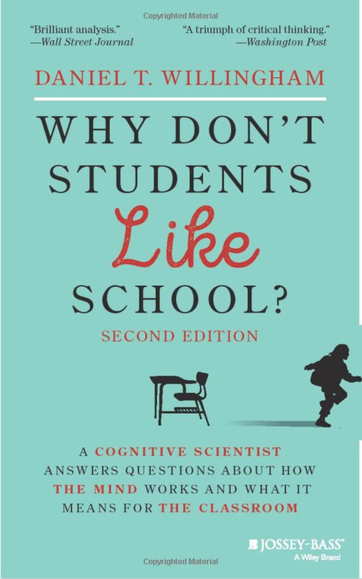 Willingham, D.T.(2021).  Why Don’t Students Like School (2nd Ed): A Cognitive Scientist Answers Questions About How the Mind Works and What it Means for the Classroom.  Jossey-Bass, Hoboken, New JerseyAbstract: (From Barnes&Noble website)Research-based insights and practical advice about effective learning strategiesIn this new edition of the highly regarded Why Don't Students Like School? cognitive psychologist Daniel Willingham turns his research on the biological and cognitive basis of learning into workable teaching techniques. This book will help you improve your teaching practice by explaining how you and your students think and learn. It reveals the importance of story, emotion, memory, context, and routine in building knowledge and creating lasting learning experiences.With a treasure trove of updated material, this edition draws its themes from the most frequently asked questions in Willingham’s “Ask the Cognitive Scientist” column in the American Educator. How can you teach students the skills they need when standardized testing just requires facts? Why do students remember everything on TV, but forget everything you say? How can you adjust your teaching for different learning styles? Read this book for the answers to these questions and for practical advice on helping your learners learn better.Discover easy-to-understand, evidence-based principles with clear applications for the classroomUpdate yourself on the latest cognitive science research and new, teacher-tested pedagogical toolsLearn about Willingham’s surprising findings, such as that you cannot develop “thinking skills” without factsUnderstand the brain’s workings to help you hone your teaching skillsWhy Students Don’t Like School is a valuable resource for both veteran and novice teachers, teachers-in-training, and for the principals, administrators, and staff development professionals who work with them.Table of Contents:Acknowledgments to the First Edition 						xiAcknowledgments to the Second Edition 					xiiiThe Author 										xvIntroduction 										xviiChapter 1 Why Don’t Students Like School? 					1Chapter 2 How Can I Teach Students the Skills They Need When Standardized Tests Require Only Facts? 						25Chapter 3 Why Do Students Remember Everything That’s on Television and Forget Everything I Say? 				57Chapter 4 Why is It So Hard for Students to Understand Abstract Ideas? 	95Chapter 5 Is Drilling Worth It? 							119Chapter 6 What’s the Secret to Getting Students to Think Like Real Scientists, Mathematicians, and Historians? 				143Chapter 7 How Should I Adjust My Teaching for Different Types of Learners? 							167Chapter 8 How Can I Help Slow Learners? 					191Chapter 9 How Can I Know Whether New Technology Will Improve Student Learning? 							217Chapter 10 What About My Mind? 						251Conclusion 										273Glossary 										281Notes 											285Index 											291